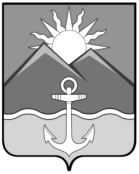 АДМИНИСТРАЦИЯХАСАНСКОГО МУНИЦИПАЛЬНОГО РАЙОНАПОСТАНОВЛЕНИЕ                                                                                                                                                                                                                                                       пгт Славянка           В соответствии со статьей 179 Бюджетного Кодекса Российской Федерации, Федеральным законом от 21 июля 2007 года № 185-ФЗ «О Фонде содействия реформированию жилищно-коммунального хозяйства», Постановлением Администрации Приморского края от 09 апреля 2019 года № 217-па «Об утверждении региональной адресной программы «Переселение граждан из аварийного жилищного фонда в Приморском крае» на 2019 - 2023 годы» (в редакции постановления Правительства Приморского края от 10 ноября 2022 года № 764-пп), постановлением администрации Хасанского муниципального района от 06 июня 2014 года № 669-па «Об утверждении порядка разработки, реализации и оценки эффективности муниципальных программ Хасанского муниципального района»,  администрация Хасанского муниципального района  ПОСТАНОВЛЯЕТ:Внести в постановление администрации Хасанского муниципального района от 24.05.2019 года № 171-па «Об утверждении муниципальной адресной программы «Переселение граждан из аварийного жилого фонда на территории сельских поселений Хасанского муниципального района» на 2020-2022 годы (далее – постановление, муниципальная программа), следующие изменения: 1.1.	В названии постановления и муниципальной программы и по тексту постановления и муниципальной программы слова «Переселение граждан из аварийного жилого фонда на территории сельских поселений Хасанского муниципального района» на 2020-2022 годы» заменить словами «Переселение граждан из аварийного жилого фонда на территории сельских поселений Хасанского муниципального района» на 2020-2023 годы»1.2.	Изложить паспорт муниципальной программы в новой редакции, согласно приложению № 1 к настоящему постановлению;1.3.	В разделе I муниципальной программы «Характеристика текущего состояния жилищного фонда на территории сельских поселений Хасанского муниципального района» слова «37» заменить словами «36»;1.4.	В разделе II муниципальной программы «Описание мероприятий муниципальной программы и механизм ее реализации» слова «(на 2020 - 2022 годы)» заменить словами «(на 2020 - 2023 годы)»1.5. В разделе III муниципальной программы «Ресурсное обеспечение реализации муниципальной программы» слова:	«общий объем финансирования муниципальной программы составляет: 46 458 321 руб. 84 копейки из них: объем средств Фонда ЖКХ на финансирование муниципальной программы –  
31 646 747 руб. 99 копеек;объем средств краевого бюджета на финансирование муниципальной программы –  2 518 398 рублей 01 копейка»заменить словами:	«общий объем финансирования муниципальной программы составляет: 60 196 921 рублей 84 копейки из них: объем средств Фонда ЖКХ на финансирование муниципальной программы –  
31 646 747 рублей 00 копеек;объем средств краевого бюджета на финансирование муниципальной программы –  16 256 898 рублей 01 копейка;»1.6.	В разделе IV муниципальной программы «Планируемые показатели выполнения муниципальной программы» слова «37» заменить словами «36»;1.7.	Изложить приложения № 1 - № 6 к муниципальной программе в новой редакции, согласно приложениям № 2 - № 7 к настоящему постановлению.           2.	Опубликовать настоящее постановление в Бюллетене муниципальных правовых актов Хасанского муниципального района и разместить на официальном сайте администрации Хасанского муниципального района в информационно-телекоммуникационной сети «Интернет».          3.	Настоящее постановление вступает в силу со дня его принятия.          4.	Контроль исполнения настоящего постановления оставляю за собой.Муниципальная адресная программа «Переселение граждан из аварийного жилищного фонда на территории сельских поселений Хасанского муниципального района» на 2020-2023 годыПАСПОРТмуниципальной адресной программы «Переселение граждан из аварийного жилищного фонда на территории сельских поселений Хасанского муниципального района» на 2020-2023 годыПеречень многоквартирных домов, признанных аварийными до 1 января 2017 годаПЕРЕЧЕНЬ МЕРОПРИЯТИЙ МУНИЦИПАЛЬНОЙ ПРОГРАММЫ И ПЛАН ИХ РЕАЛИЗАЦИИ «Переселение граждан из аварийного жилищного фонда на территории сельских поселений Хасанского муниципального района» на 2020-2023 годыПлан мероприятий по переселению граждан из аварийного жилищного фонда, признанного таковым до 1 января 2017 года «Переселение граждан из аварийного жилищного фонда на территории сельских поселений Хасанского муниципального района» ИНФОРМАЦИЯ О РЕСУРСНОМ ОБЕСПЕЧЕНИИ РЕАЛИЗАЦИИ МУНИЦИПАЛЬНОЙ ПРОГРАММЫ ЗА СЧЕТ СРЕДСТВ МЕСТНОГО БЮДЖЕТА (ТЫС. РУБ.)«Переселение граждан из аварийного жилищного фонда на территории сельских поселений Хасанского муниципального района» на 2020-2023 годыПриложение № 6к постановлению администрации Хасанского муниципального района от 12.12.2022 №  950 -паПриложение № 5                                                                                 к муниципальной адресной программе «Переселение граждан из аварийного жилищного фонда на территории сельских поселений Хасанского муниципального района» на 2020-2023 годы, утвержденной постановлением администрации Хасанского муниципального района от 24.05.2019 № 171-паИНФОРМАЦИЯО РЕСУРСНОМ ОБЕСПЕЧЕНИИ МУНИЦИПАЛЬНОЙ ПРОГРАММЫЗА СЧЕТ СРЕДСТВ МЕСТНОГО БЮДЖЕТА ИПРОГНОЗНАЯ ОЦЕНКА ПРИВЛЕКАЕМЫХ НА РЕАЛИЗАЦИЮ ЕЕ ЦЕЛЕЙСРЕДСТВ ФЕДЕРАЛЬНОГО БЮДЖЕТА, КРАЕВОГО БЮДЖЕТА, ИНЫХ ВНЕБЮДЖЕТНЫХ ИСТОЧНИКОВ«Переселение граждан из аварийного жилищного фонда  на территории сельских поселений Хасанского муниципального района»на 2020-2023 годыПриложение № 7к постановлению администрации Хасанского муниципального района от 12.12.2022 №  950-паПриложение № 6                                                                                 к муниципальной адресной программе «Переселение граждан из аварийного жилищного фонда на территории сельских поселений Хасанского муниципального района» на 2020-2023 годы, утвержденной постановлением администрации Хасанского муниципального района от 24.05.2019 № 171-паПЕРЕЧЕНЬ ПОКАЗАТЕЛЕЙМУНИЦИПАЛЬНОЙ ПРОГРАММЫ«Переселение граждан из аварийного жилищного фонда на территории сельских поселений Хасанского муниципального района» на 2020-2023 годы12.12.2022 г.№ 950-паО внесении изменений в постановление администрации Хасанского муниципального района от 24.05.2019 года № 171-па «Об утверждении муниципальной адресной программы «Переселение граждан из аварийного жилого фонда на территории сельских поселений Хасанского муниципального района» на 2020-2022 годы» Глава Хасанскогомуниципального районаИ.В. СтепановПриложение № 1      к постановлению администрацииХасанского муниципального районаот 12.12.2022 г.  № 950-паУТВЕРЖДЕНАпостановлением администрацииХасанского муниципального района от    24.05.2019 №   171-паОтветственный исполнитель муниципальной программы                 Управление ЖКХ, ГО и ЧС администрации Хасанского муниципального районаИсполнители муниципальной программы                             Управление ЖКХ, ГО и ЧС администрации Хасанского муниципального районаСтруктура муниципальной программы:                                
подпрограммы программы  Отдельные мероприятия Сведения о  программах,  принятых  (принимаемых)  в  соответствии  с
требованиями  федерального, краевого  законодательства,  в  сфере   реализации муниципальной программы (при наличии)                             Постановление Администрации Приморского края от 09 апреля 2019 года № 217-па «Об утверждении региональной адресной программы «Переселение из аварийного жилищного фонда в Приморском крае» на 2019-2025 годы»Цели муниципальной программы                                      обеспечение устойчивого сокращения непригодного для проживания аварийного жилищного фонда на территории сельских поселений Хасанского муниципального района, создание безопасных условий проживания населения сельских поселений Хасанского муниципального района Задачи муниципальной программы                                    обеспечение процесса своевременного замещения выбывающего из эксплуатации жилищного фонда и содействие развитию жилищного строительстваПоказатели муниципальной программы           Обеспечение устойчивого сокращения непригодного для проживания жилищного фонда на территории сельских поселений Хасанского муниципального района с расселением не менее 368,7 кв.м. Сокращение расселяемого непригодного для проживания жилищного фонда 
к признаваемому в соответствующем году, не менее 100%.Увеличение общей площади жилого помещения, приходящегося в среднем на одного жителя.Рост доли населения, получившего жилые помещения и улучшившего жилищные условия в отчетном году, в общей численности населения, состоящего на учете в качестве нуждающегося в жилых помещенияхСроки реализации муниципальной программы                  2020-2023 годыОбъем средств бюджета Хасанского муниципального района на финансирование муниципальной программы и прогнозная оценка привлекаемых на реализацию ее целей средств федерального бюджета, краевого бюджета, иных внебюджетных источниковОбщий объем финансирования мероприятий муниципальной программы составляет всего: 
60 196 921,84 руб., из них:Ожидаемые результаты реализации муниципальной программы           Обеспечение устойчивого сокращения непригодного для проживания жилищного фонда на территории сельских поселений Хасанского муниципального района. Сокращение расселяемого непригодного для проживания жилищного фонда к признаваемому в соответствующем году, не менее 100%Приложение № 2 к постановлению администрацииХасанского муниципального района от 12.12.2022 №  950-паПриложение № 1                                                                                 к муниципальной адресной программе «Переселение граждан из аварийного жилищного фонда на территории сельских поселений Хасанского муниципального района» на 2020-2023 годы, утвержденной постановлением администрации Хасанского муниципального района от 24.05.2019 № 171-па№ п/пНаименование муниципального образования Адрес многоквартирного домаГод ввода дома в эксплуатациюДата признания многоквартирного дома аварийным  Сведения об аварийном жилищном фонде, подлежащем расселению до 1 сентября 2025 года  Сведения об аварийном жилищном фонде, подлежащем расселению до 1 сентября 2025 года Планируемая дата окончания переселения№ п/пНаименование муниципального образования Адрес многоквартирного домагоддатаплощадь, кв.мколичество человекдата12345678По программе переселения 2020 – 2023 гг., в рамках которой предусмотрено финансирование за счет средств Фонда, в том числе:По программе переселения 2020 – 2023 гг., в рамках которой предусмотрено финансирование за счет средств Фонда, в том числе:По программе переселения 2020 – 2023 гг., в рамках которой предусмотрено финансирование за счет средств Фонда, в том числе:ххххххИтого по сельским поселениям Хасанского муниципального районаИтого по сельским поселениям Хасанского муниципального районаИтого по сельским поселениям Хасанского муниципального районахх368,7036х1с. Безверховос. Безверхово, ул. Октябрьская, д. 14196624.10.2014249,802231.12.20232с. Безверховос. Безверхово, ул. Октябрьская, д. 78197722.12.2015118,901431.12.2023Приложение № 3 к постановлению администрацииХасанского муниципального района от 12.12.2022 № 950-паПриложение № 2                                                                                 к муниципальной адресной программе «Переселение граждан из аварийного жилищного фонда на территории сельских поселений Хасанского муниципального района» на 2020-2023 годы, утвержденной постановлением администрации Хасанского муниципального района от 24.05.2019 № 171-па№
п/пНаименование  
подпрограммы, 
отдельного  мероприятияОтветственный
исполнитель, 
исполнителиСрокСрокОжидаемый    
непосредственный
   результат    
(краткое описание)Связь с    
 показателями  
муниципальной
   программы№
п/пНаименование  
подпрограммы, 
отдельного  мероприятияОтветственный
исполнитель, 
исполнителиначала  
реализацииокончания 
реализацииОжидаемый    
непосредственный
   результат    
(краткое описание)Связь с    
 показателями  
муниципальной
   программы12345671.Основное мероприятиеПереселение граждан из аварийного жилищного фонда на территории сельских поселений Хасанского муниципального районаУправление ЖКХ, ГО и ЧС администрации Хасанского муниципального района01.01.2020 г.31.12.2023 г.обеспечение устойчивого сокращения непригодного для проживания аварийного жилищного фонда на территории сельских поселений Хасанского муниципального района, создание безопасных условий проживания населения сельской местности Обеспечение устойчивого сокращения непригодного для проживания жилищного фонда на территории сельских поселений Хасанского муниципального района с расселением не менее 368,7 кв.м. Сокращение расселяемого непригодного для проживания жилищного фонда 
к признаваемому в соответствующем году, не менее 100%.1.1.Приобретение квартир у застройщика в строящихся многоквартирных домах 01.03.2020 г.01.09.2023 г.обеспечение устойчивого сокращения непригодного для проживания аварийного жилищного фонда на территории сельских поселений Хасанского муниципального района, создание безопасных условий проживания населения сельской местности Обеспечение устойчивого сокращения непригодного для проживания жилищного фонда на территории сельских поселений Хасанского муниципального района с расселением не менее 368,7 кв.м. Сокращение расселяемого непригодного для проживания жилищного фонда 
к признаваемому в соответствующем году, не менее 100%.1.2.Выполнение строительно-монтажных и пусконаладочных работ автономного источника электрической энергии (дизель-генератора) в селе Безверхово для обеспечения необходимой категории надежности строящегося МКДУправление ЖКХ, ГО и ЧС администрации Хасанского муниципального района01.01.202201.09.20231.3.Устройство септика для строящегося МКД Управление ЖКХ, ГО и ЧС администрации Хасанского муниципального района01.01.202201.09.20231.4.Ликвидация аварийных и подлежащих сносу жилых домов   на территории Безверховского сельского поселения Хасанского муниципального района01.09.2022 г.31.12.2023 г.обеспечение устойчивого сокращения непригодного для проживания аварийного жилищного фонда на территории сельских поселений Хасанского муниципального района, создание безопасных условий проживания населения сельской местности Обеспечение устойчивого сокращения непригодного для проживания жилищного фонда на территории сельских поселений Хасанского муниципального района с расселением не менее 368,7 кв.м. Сокращение расселяемого непригодного для проживания жилищного фонда 
к признаваемому в соответствующем году, не менее 100%.Приложение № 4 к постановлению администрацииХасанского муниципального района от 12.12.2023 №  950-паПриложение № 3                                                                                 к муниципальной адресной программе «Переселение граждан из аварийного жилищного фонда на территории сельских поселений Хасанского муниципального района» на 2020-2023 годы, утвержденной постановлением администрации Хасанского муниципального района от 24.05.2019 № 171-па№ п/пНаименование муниципального образованияЧисло жителей, планируемых  к переселениюКоличество расселяемых жилых помещенийКоличество расселяемых жилых помещенийКоличество расселяемых жилых помещенийРасселяемая площадь жилых помещенийРасселяемая площадь жилых помещенийРасселяемая площадь жилых помещенийИсточники финансирования программыИсточники финансирования программыИсточники финансирования программыИсточники финансирования программыСправочно:
Расчетная сумма экономии бюджетных средствСправочно:
Расчетная сумма экономии бюджетных средствСправочно:
Расчетная сумма экономии бюджетных средствСправочно: 
Возмещение части стоимости жилых помещенийСправочно: 
Возмещение части стоимости жилых помещенийСправочно: 
Возмещение части стоимости жилых помещений№ п/пНаименование муниципального образованияЧисло жителей, планируемых  к переселениюВсегов том числев том числеВсегов том числев том числеВсего:в том числе:в том числе:в том числе:Всего:в том числе:в том числе:Всего:в том числе:в том числе:№ п/пНаименование муниципального образованияЧисло жителей, планируемых  к переселениюВсегоСобственность гражданМуниципальная собственностьВсегособственность гражданмуниципальная собственностьВсего:за счет средств Фондаза счет средств бюджета субъекта Российской Федерацииза счет средств местного бюджетаВсего:за счет переселения граждан по договору о развитии застроенной территорииза счет  переселения граждан в свободный муниципальный жилищный фондВсего:за счет средств собственников жилых помещенийза счет средств иных лиц (инвестора по ДРЗТ)№ п/пНаименование муниципального образованиячел.ед.ед.ед.кв.мкв.мкв.мруб.руб.руб.руб.руб.руб.руб.руб.руб.руб.12345678910111213141516171819Всего по  программе переселения, в рамках которой предусмотрено финансирование за счет средств Фонда. в т.ч.:3615015368,700,00368,7060 196 921,8431 646 747,9916 256 898,0112 293 275,840,000,000,000,000,000,00 1Всего по этапу 2021 года620252,800,0052,8018 774 800,004 421 045,992 518 398,015 491,200,000,000,000,000,000,00 2Всего по этапу 2022 года3013013315,900,00315,96 945 000,0027 225 702,9913 738 500,0012 287 784,640,000,000,000,000,000,00Приложение № 5 к постановлению администрацииХасанского муниципального района от 12.12.2022 № 950-паПриложение № 4                                                                                к муниципальной адресной программе «Переселение граждан из аварийного жилищного фонда на территории сельских поселений Хасанского муниципального района» на 2020-2023 годы, утвержденной постановлением администрации Хасанского муниципального района от 24.05.2019 № 171-па№ п/пНаименование подпрограммыОтветственный исполнитель, исполнительКод бюджетной классификацииКод бюджетной классификацииКод бюджетной классификацииКод бюджетной классификацииКод бюджетной классификацииКод бюджетной классификацииКод бюджетной классификацииКод бюджетной классификацииРасходы (тыс. руб.), годыРасходы (тыс. руб.), годыРасходы (тыс. руб.), годыРасходы (тыс. руб.), годыРасходы (тыс. руб.), годыРасходы (тыс. руб.), годыРасходы (тыс. руб.), годыРасходы (тыс. руб.), годыГРБСГРБСРз ПрРз ПрЦСРЦСРВРВР2020202120212022202220222023всего123445566778899910111.Основное мероприятиеПереселение граждан из аварийного жилищного фонда на территории сельских поселений Хасанского муниципального районаУправление ЖКХ, ГО и ЧС администрации Хасанского муниципального районХХХХХХХХ0,000,000,0012 293,2812 293,2812 293,280,0012 293,281.1. Приобретение квартир у застройщика в строящихся многоквартирных домахУправление ЖКХ, ГО и ЧС администрации Хасанского муниципального район0,000,000,008 493,288 493,288 493,280,008 493,281.2.Выполнение строительно-монтажных и пусконаладочных работ автономного источника электрической энергии (дизель-генератора) в селе Безверхово для обеспечения необходимой категории надежности строящегося МКДУправление ЖКХ, ГО и ЧС администрации Хасанского муниципального районХХХХХХХХ0,000,000,001 200,001 200,001 200,000,001 200,001.3.Устройство септика для строящегося МКДУправление ЖКХ, ГО и ЧС администрации Хасанского муниципального районХХХХХХХХ0,000,000,002 500,002 500,002 500,000,002 500,001.4.Ликвидация аварийных и подлежащих сносу жилых домов   на территории Безверховского сельского поселения Хасанского муниципального районаУправление ЖКХ, ГО и ЧС администрации Хасанского муниципального районХХХХХХХХ0,000,000,00100,00100,00100,000,00100,00№п/пНаименование подпрограммыИсточники ресурсного обеспеченияГРБСОценка расходов (тыс. руб.), годыОценка расходов (тыс. руб.), годыОценка расходов (тыс. руб.), годыОценка расходов (тыс. руб.), годыОценка расходов (тыс. руб.), годы№п/пНаименование подпрограммыИсточники ресурсного обеспеченияГРБС2020202120222023всего1234567891.Переселение граждан из аварийного жилищного фонда на территории сельских поселений Хасанского муниципального районавсегоХ0,000,0048 361,0698213 738,5000060 196,921841.Переселение граждан из аварийного жилищного фонда на территории сельских поселений Хасанского муниципального районаБюджет ФондаХ0,000,0031 646,747990,0031 646,747991.Переселение граждан из аварийного жилищного фонда на территории сельских поселений Хасанского муниципального районакраевой бюджетХ0,000,002 518,3980113 738,5000016 256,898011.Переселение граждан из аварийного жилищного фонда на территории сельских поселений Хасанского муниципального районабюджет Хасанского муниципального районаХ0,000,0012 293,275840,0012 293,275841.Переселение граждан из аварийного жилищного фонда на территории сельских поселений Хасанского муниципального районаиные внебюджетные источникиХ0,000,000,000,000,001.1.Приобретение квартир у застройщика в строящихся многоквартирных домахвсегоХ0,000,0031 646,7479913 738,5000056 315,986641.1.Приобретение квартир у застройщика в строящихся многоквартирных домахБюджет ФондаХ0,000,031 646,747990,0031 646,747001.1.Приобретение квартир у застройщика в строящихся многоквартирных домахкраевой бюджетХ0,000,002 518,3980113 738,5000016 256,898011.1.Приобретение квартир у застройщика в строящихся многоквартирных домахбюджет Хасанского муниципального районаХ0,000,008 493,275840,008 493,275841.1.Приобретение квартир у застройщика в строящихся многоквартирных домахиные внебюджетные источникиХ0,000,000,000,000,001.2Выполнение строительно-монтажных и пусконаладочных работ автономного источника электрической энергии (дизель-генератора) в селе Безверхово для обеспечения необходимой категории надежности строящегося МКДВсегоХ0,000,001 200,000,001 200,001.2Выполнение строительно-монтажных и пусконаладочных работ автономного источника электрической энергии (дизель-генератора) в селе Безверхово для обеспечения необходимой категории надежности строящегося МКДБюджет ФондаХ0,000,000,000,000,001.2Выполнение строительно-монтажных и пусконаладочных работ автономного источника электрической энергии (дизель-генератора) в селе Безверхово для обеспечения необходимой категории надежности строящегося МКДкраевой бюджетХ0,000,000,000,000,001.2Выполнение строительно-монтажных и пусконаладочных работ автономного источника электрической энергии (дизель-генератора) в селе Безверхово для обеспечения необходимой категории надежности строящегося МКДбюджет Хасанского муниципального районаХ0,000,001 200,000,001 200,001.2Выполнение строительно-монтажных и пусконаладочных работ автономного источника электрической энергии (дизель-генератора) в селе Безверхово для обеспечения необходимой категории надежности строящегося МКДиные внебюджетные источникиХ0,000,000,000,000,001.3Устройство септика для строящегося МКДВсегоХ0,000,002 500,000,002 500,001.3Устройство септика для строящегося МКДБюджет ФондаХ0,000,000,000,000,001.3Устройство септика для строящегося МКДкраевой бюджетХ0,000,000,000,000,001.3Устройство септика для строящегося МКДбюджет Хасанского муниципального районаХ0,000,002 500,000,002 500,001.3Устройство септика для строящегося МКДиные внебюджетные источникиХ0,000,000,000,000,001.4.Ликвидация аварийных и подлежащих сносу жилых домов   на территории Безверховского сельского поселения Хасанского муниципального районавсегоХ0,000,000,000,00100,001.4.Ликвидация аварийных и подлежащих сносу жилых домов   на территории Безверховского сельского поселения Хасанского муниципального районаБюджет ФондаХ0,000,000,000,000,001.4.Ликвидация аварийных и подлежащих сносу жилых домов   на территории Безверховского сельского поселения Хасанского муниципального районакраевой бюджетХ0,000,000,000,000,001.4.Ликвидация аварийных и подлежащих сносу жилых домов   на территории Безверховского сельского поселения Хасанского муниципального районабюджет Хасанского муниципального районаХ0,000,00100,000,00100,001.4.Ликвидация аварийных и подлежащих сносу жилых домов   на территории Безверховского сельского поселения Хасанского муниципального районаиные внебюджетные источникиХ0,000,000,000,000,00№ п/пПланируемым показателям выполнения муниципальной  программыРасселяемая площадьРасселяемая площадьРасселяемая площадьРасселяемая площадьКоличество переселяемых жителейКоличество переселяемых жителейКоличество переселяемых жителейКоличество переселяемых жителей№ п/пПланируемым показателям выполнения муниципальной  программы2020 г.2021 г.2022 г.Всего2020 г.2021 г.2022 г.Всего№ п/пПланируемым показателям выполнения муниципальной  программыкв. мкв. мкв. мкв. мчел.чел.чел.чел.124561012131418Итогопо Хасанскому МР0,0052,8315,9368,70,00630361Всего по этапу 20210,0052,8х52,806х62Всего по этапу 2022х0,00315,9315,9х03030